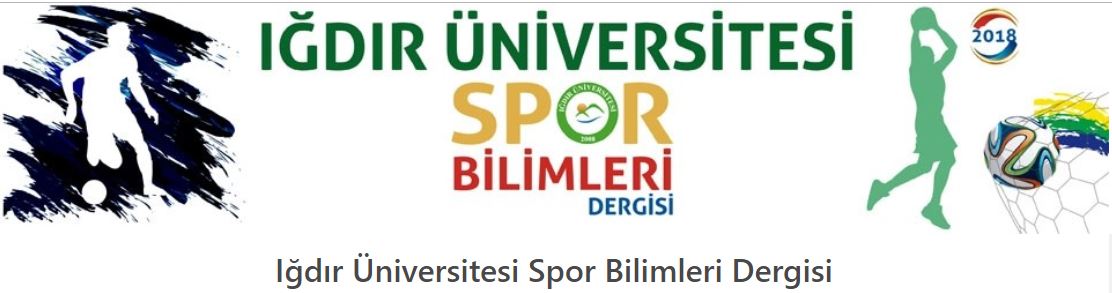 http://dergipark.gov.tr/igdirsbdİÇİNDEKİLER                                                     CONTENTSCİLT 4, SAYI 1, ARALIK 2021                        VOLUME 4, ISSUE 1, DECEMBER 2021ARAŞTIRMA MAKALELERİ                                                   RESEARCH ARTICLES   KIRŞEHİR GENÇLİK VE SPOR MÜDÜRLÜĞÜNDE ÇEŞİTLİ POZİSYONLARDA ÇALIŞANLARIN ÖZ LİDERLİK VE OTORİTER ÖZELLİKLERİNİN ÇEŞİTLİ DEĞİŞKENLERE GÖRE İNCELENMESİINVESTIGATION OF THE SELF LEADERSHIP AND AUTHORITARIAN CHARACTERISTICS OF THE EMPLOYEES IN VARIOUS POSITIONS IN KIRŞEHİR YOUTH AND SPORTS DIRECTORATE ACCORDING TO VARIOUS VARIABLESBayram KAYA,  Mustafa KARAKAYA........................................................................................1-7SPORCULARIN PSİKOLOJİK BECERİ DÜZEYLERİNİN İNCELENMESİEXAMINATION OF ATHLETES' PSYCHOLOGICAL SKILLS LEVELSYunus ŞAHİNLER…………………………………………………………..…………………………8-18BİSİKLET SPORUNDA ANTRENÖRLERİN SPORCULAR ÜZERİNE TUTUM VE DAVRANIŞLARININ FARKLI AÇILARDAN İNCELENMESİ (NİTEL BİR ÇALIŞMA) INVESTIGATION OF THE ATTITUDES AND BEHAVIORS OF TRAINERS ON ATHLETES IN CYCLING SPORTS FROM DIFFERENT POINTS (A QUALITATIVE STUDY)Onur ÖZTÜRK,  Enver DÖŞYILMAZ…………………………………………………..….…..19-29BİREYSEL VE TAKIM SPORCULARININ UYKU KALİTESİ İLE BESLENME ALIŞKANLIKLARI ARASINDAKİ İLİŞKİNİN İNCELENMESİ INVESTİGATİON OF THE RELATİONSHİP BETWEEN SLEEP QUALİTY AND NUTRİTİONAL HABİTS OF INDİVİDUAL AND TEAM ATHLETESAbdullah ALTUNHAN, Ramazan  BAYER………………………………………………….…30-448 HAFTALIK DÜZENLİ YAPILAN EGZERSİZİN ÇOKLU ZEKA ÜZERİNE OLAN ETKİSİNİN ARAŞTIRILMASIINVESTIINVESTIGATION OF THE EFFECT OF 8 WEEKS OF REGULAR EXERCISE ON MULTIPLE INTELLIGENCEOguzhan YILDIRIM, Merve FERAH TAZEGÜL………………..…………………..…….…...45-50CİMNASTİK BRANŞINDA LİSANSLI VE FAAL SPORCU SAYILARININ KARŞILAŞTIRILMASICOMPARİSON OF LİCENSED AND ACTİVE ATHLETES İN GYMNASTİCS BRANCHİlker KİRİŞCİ…………………………………………………………………………………………….…51-54